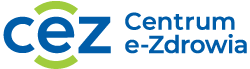 WRZ.270.260.2023EZD PUW: 80464Załącznik nr 2 do Zapytania ofertowego/Załącznik nr 2 do Umowy nr CeZ/…../2023FORMULARZ OFERTYDotyczy: postępowania o udzielenie zamówienia publicznego pn. Sukcesywna dostawa akcesoriów komputerowych dla Centrum e-Zdrowia. Nazwa (firma) oraz adres Wykonawcy.................................................................................................................................................NIP: .....................................................................................................................................*REGON: ..............................................................................................................................*Cena Wykonawcy za realizację całości przedmiotu zamówienia:oferujemy wykonanie całości przedmiotu zamówienia za cenę brutto: …………………………. zł (słownie złotych: …………………………………………………..  /100), w tym podatek VAT.ceny jednostkowe zostały określone w Formularzu Cenowym stanowiącym Załącznik nr 1 do Formularza Oferty.Oświadczamy, że wynagrodzenie Wykonawcy określone w pkt. 2 uwzględnia wszystkie koszty związane z realizacją zamówienia.Oferujemy termin realizacji zamówienia: 12 miesięcy od dnia zawarcia umowy lub do wyczerpania maksymalnej kwoty wynagrodzenia brutto określonego w ofercie, w zależności od tego, które z tych zdarzeń nastąpi wcześniej;Oferujemy okres gwarancji: zgodnie z § 5 Wzoru Umowy;Płatność: akceptujemy termin płatności 30 dni od daty doręczenia prawidłowo wystawionej faktury lub rachunku do siedziby Zamawiającego, zgodnie z § 3 Wzoru Umowy;Uważamy się za związanych niniejszą ofertą przez okres 30 dni od upływu terminu składania ofert.Oświadczamy, że spełniamy warunki określone w Opisie Przedmiotu Zamówienia i Wzorze Umowy, stanowiące odpowiednio Załączniki nr 1 i 3 do Zapytania ofertowego.Oświadczamy, że zapoznaliśmy się z Opisem Przedmiotu Zamówienia oraz wymogami określonymi w Zapytaniu ofertowym oraz jego załącznikach i nie wnosimy do nich żadnych zastrzeżeń.Oświadczamy, że nie zachodzą w stosunku do nas przesłanki wykluczenia z postępowania na podstawie art. 7 ust. 1 ustawy z dnia 13 kwietnia 2022 r. o szczególnych rozwiązaniach w zakresie przeciwdziałania wspieraniu agresji na Ukrainę oraz służących ochronie bezpieczeństwa narodowego (Dz. U. poz. 835). Oświadczamy, że wypełniliśmy obowiązki informacyjne przewidziane w art. 13 lub art. 14 RODO wobec osób fizycznych, od których dane osobowe bezpośrednio lub pośrednio pozyskaliśmy w celu ubiegania się o udzielenie zamówienia publicznego w niniejszym postępowaniu.Załącznikami do niniejszego Formularza oferty stanowiącymi integralną część oferty są:Załącznik nr 1 do Oferty - Formularz Cenowy;………………………………… (jeżeli dotyczy).........................................................................(data i podpis osoby uprawnionej do składania oświadczeń woli w imieniu Wykonawcy)*dla osób prowadzących działalność gospodarczą